Szkolny Konkurs Fotograficzny 
„Książka i czytanie w rolach głównych”  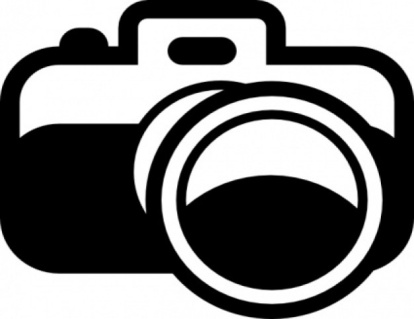 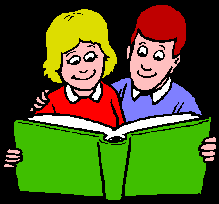 Adresatami konkursu są wszyscy uczniowie, którzy zechcą wykonać dwie fotografie związane tematycznie z promocją książki 
i nawykiem czytaniaCele:zachęcenie do aktywnego włączenia się w obchody Międzynarodowego Miesiąca Bibliotek Szkolnych  i w działania promujące bibliotekęposzerzenie wiedzy dotyczącej zasad fotografowania rozwijanie kreatywności uczniówREGULAMIN KONKURSUW konkursie mogą wziąć udział wszyscy chętni uczniowie naszej szkoły.Warunkiem uczestnictwa w konkursie jest zgłoszenie swojego udziału 
w bibliotece szkolnej (do dnia 11 października 2013 r.) po uprzednim zabraniu i wypełnieniu karty konkursowejPrzedmiotem konkursu „Książka i czytanie w rolach głównych” jest  wykonanie 2 zdjęć w następujących kategoriach:
– Ja i książka- uczniowie prezentują swoje spojrzenie na książkę 
i na czytanie,
– Książka w mojej rodzinie- na zdjęciach dzieci i młodzież utrwalają czytające rodzeństwo, „zaczytanych” rodziców czy dziadków lub scenkę prezentująca, czym dla domowników jest książkaZdjęcia powinny być dostarczone w formie cyfrowej(na płycie CD, DVD lub na pendrivie) oraz wywołane w formacie 10x15 cmKonkurs zostanie przeprowadzony w trzech kategoriach wiekowych (klasy I- III sp, klasy IV- VI sp i klasy I- III gimnazjum)Organizatorem konkursu jest  biblioteka szkolna, prace proszę składać do dnia 30 października do p. E. SzeleszczykNagrodzone zdjęcia zostaną zaprezentowane w formie wystawy pokonkursowej na terenie szkoły w drugiej połowie listopadaZapraszam do udziału w konkursieElżbieta Szeleszczyk